Приложение к Решению Совета муниципального образования город Вольскот30.10.2014 г. № 14/3-67Проект по внесению именений в Правила землепользования и застройки МО город Вольск в части внесения земельного участка с кадастровым номером  64:42:010901:1 площадью 1124218м2  в границы территориальной зоны ПЗ/03 в районе ул. Локомотивной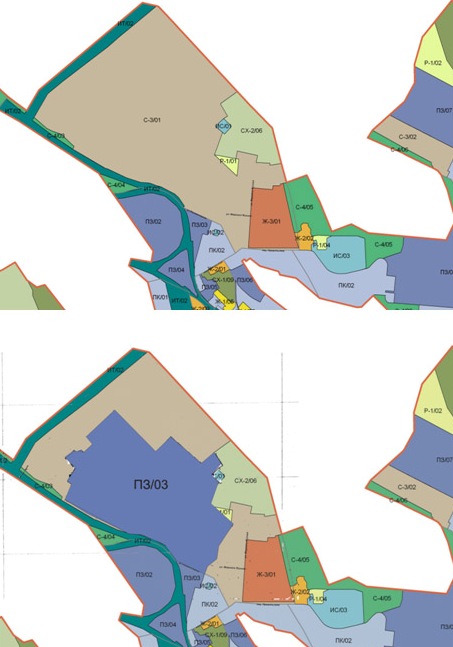 